ABOUT US:Founded in 1999, W&A Engineering (previously Williams & Associates) is a growing multidisciplinary firm with offices in Athens, GA, and Nashville, TN. W&A has project experience in over 45 states and provides on-call economic development services in more than 35 communities. W&A Engineering has six core departments: Civil Engineering, Land Surveying, Landscape Architecture, Traffic Engineering, Economic Development, and Soil & Environmental Consulting.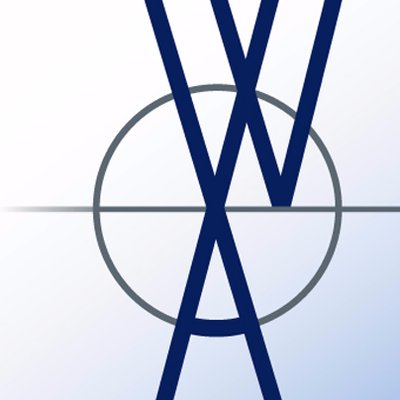 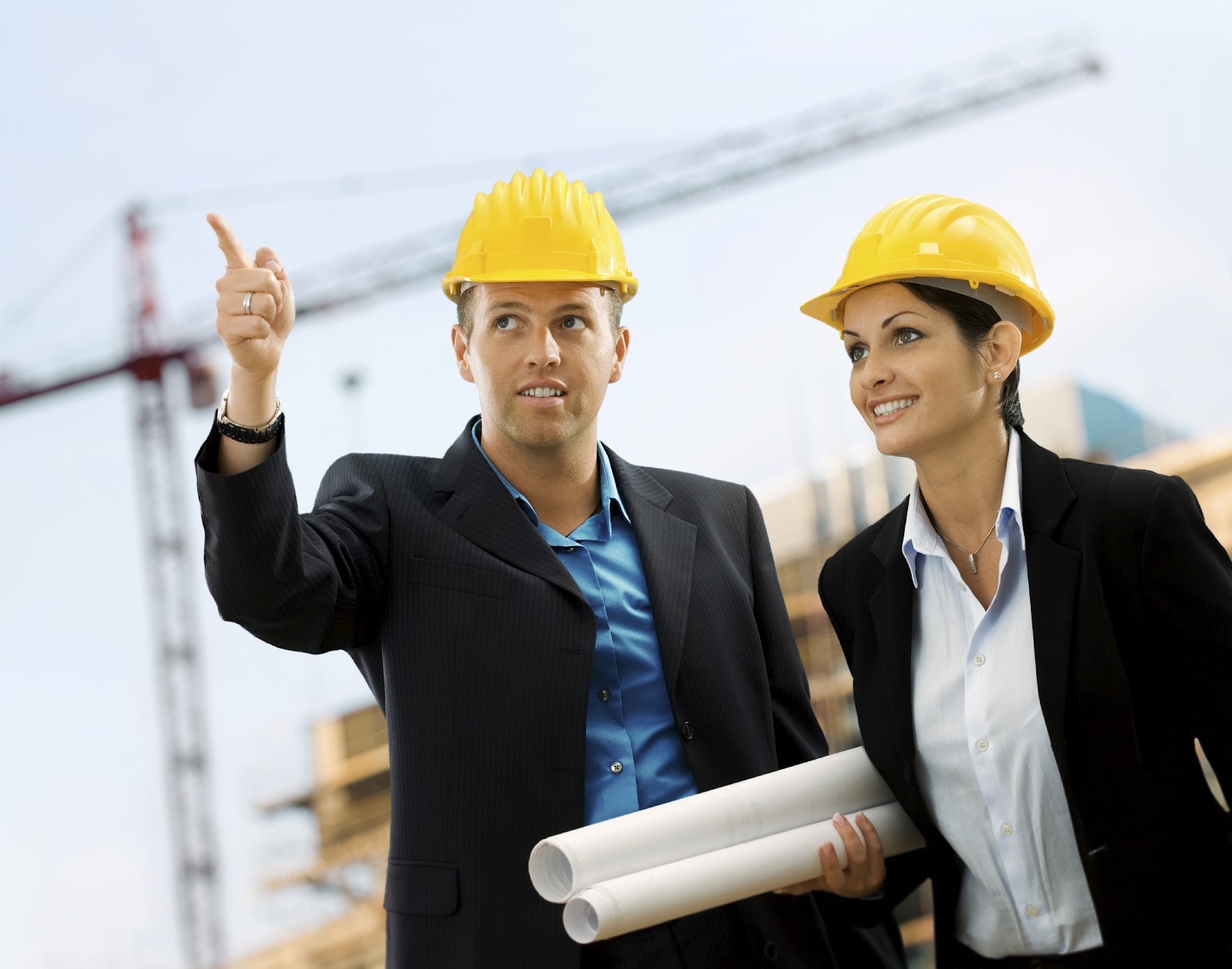 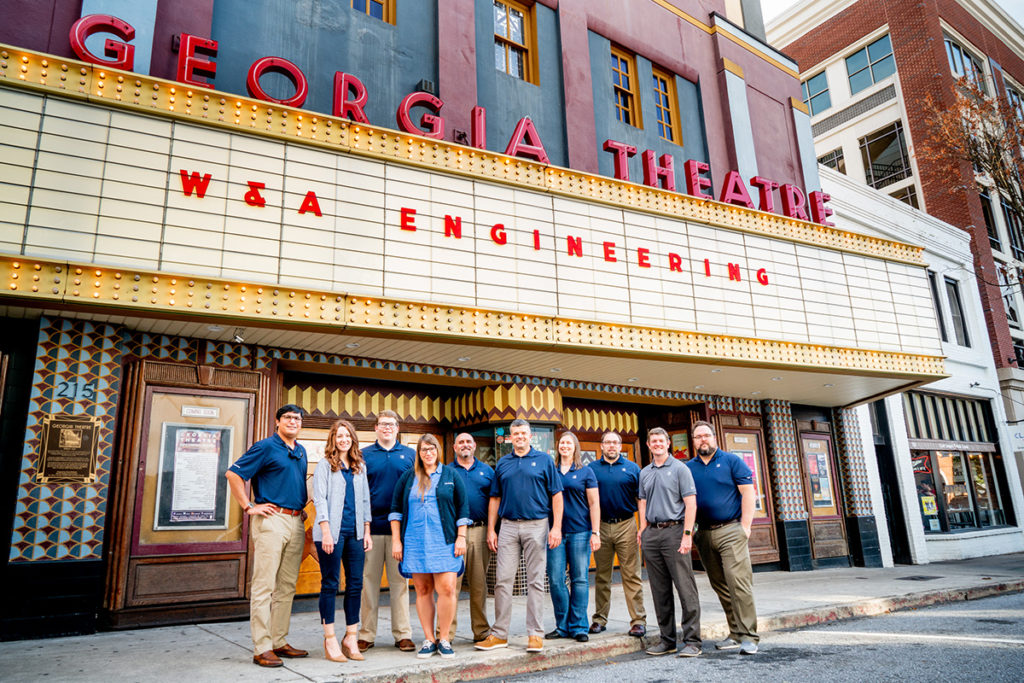 